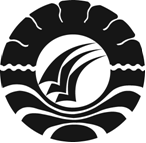 PENGARUH PERMAINAN DIALOG DALAM KONSELING GESTALT MELALUI KONSELING KELOMPOK UNTUK MENGATASI RASA KURANG PERCAYA DIRI SISWA DI SMA NEGERI I TAMALATEA KABUPATEN JENEPONTOS K R I P S IDiajukan Kepada Fakultas Ilmu Pendidikan Universitas Negeri MakassarUntuk Memenuhi Sebagian Persyaratan MemperolehGelar Sarjana Pendidikan (S. Pd.)OlehMUH. ALFIAN064 404 005JURUSAN PSIKOLOGI PENDIDIKAN DAN BIMBINGANFAKULTAS ILMU PENDIDIKANUNIVERSITAS NEGERI MAKASSAR2012P'ERSETUJUAN PEMBIMBINGSkripsi dengan judul: “Pengaruh Permainan Dialog Dalam  Konseling Gestalt Melalui Konseling Kelompok Untuk Mengatasi Rasa Kurang Percaya Diri Siswa Di SMA Negeri 1 Tamalatea Kabupaten Jeneponto” Atas nama:Nama			:  Muh. Alfian Nim			:  064 404 005Jurusan			:  Psikologi Pendidikan dan BimbinganFakultas			:  Ilmu PendidikanSetelah diperiksa dan diteliti pada ujian hasil, telah memenuhi syarat untuk diujikan.                 	  	Makassar,        Mei  2012            Pembimbing I	  Pembimbing IIProf. Dr. H. Soli Abimanyu. M.Sc                     Drs. Muhammad Anas Malik, M.Si NIP. 19420305 197109 1 001                           NIP. 19601213 198703 1 005Mengetahui,Ketua Jurusan PPB FIP UNMDrs. H. Abdullah Pandang, M. Pd.NIP. 19601231 198702 1 005MOTTO“Indahnya Taman Bukan Karena Cantiknya Satu Jenis Bunga,Akan Tetapi Keanekaragaman Bunga Yang Ada Di dalamnya”“Semua Selalu Terlihat Tidak Mungkin, Sampai Suatu Ketika Itu Menjadi Kenyataan”“Finaly, People Didn’t See What Youre Think, They Judge What You Have Done”Karya sederhana ini kuperuntukkan untuk:  Kedua orangtuaku, Saudaraku & Keluargaku Yang senantiasa mengarahkan, membimbing, memberi  kasih sayang dan perhatian yang tulus…serta Sahabat dan teman-temanku Serta semua orang yang telah mendukungkuPERNYATAAN KEASLIAN SKRIPSISaya yang bertanda tangan dibawah ini:Nama	: MUH. ALFIANNIM	: 064 404 005Jurusan	: Psikologi Pendidikan dan BimbinganFakultas	: Ilmu PendidikanJudul Skripsi         	:	Pengaruh Permainan Dialog Melalui Pendekatan Konseling Gestalt Dalam Rasa Kurang Percaya Diri Siswa Di SMA Negeri 1 Tamalatea Kabupaten Jeneponto Menyatakan dengan sebenarnya bahwa skripsi yang saya tulis ini benar merupakan hasil karya sendiri dan bukan merupakan pengambilalihan tulisan atau pikiran orang lain yang saya akui sebagai hasil tulisan atau pikiran sendiri.Apabila dikemudian hari terbukti atau dapat dibuktikan bahwa skripsi ini hasil jiplakan, maka saya bersedia menerima sanksi atas perbuatan tersebut sesuai ketentuan yang berlaku.        Makassar,      Mei 2012                                                                                   Yang Membuat Pernyataan        	   MUH. ALFIAN   064 404 005ABSTRAKMuh. Alfian. 2012. Pengaruh Permainan Dialog Dalam Pendekatan Konseling Gestalt Melalui Konseling Kelompok Dalam Mengatasi Rasa Kurang Percaya Diri Siswa Di SMA Negeri 1 Tamalatea Kabupaten Jeneponto. Skripsi. Jurusan Psikologi Pendidikan dan Bimbingan, Fakultas Ilmu Pendidikan, Universitas Negeri Makassar. (Dibimbing oleh Prof. Dr. H. Soli Abimanyu, M.Sc dan Drs. Muhammad Anas, M.Si).Masalah dalam penelitian ini yaitu, siswa kelas XI IPA 1 yang mengalami rasa kurang percaya diri di SMA Negeri 1 Tamalatea Kabupaten Jeneponto. Adapun rumusan masalah dalam penelitian ini yaitu, Bagaimana tingkat rasa percaya diri siswa SMA Negeri 1 Tamalatea Kabupaten Jeneponto sebelum dan sesudah diberi permainan dialog melalui konseling pendekatan Gestalt? Dan bagaimana pengaruh permainan dialog dalam pendekatan konseling Gestalt terhadap siswa SMA Negeri 1 Tamalatea Kabupaten Jeneponto?Mencermati permasalahan, maka tujuan dalam penelitian ini adalah  untuk mengetahui pengaruh permainan dialog dalam pendekatan konseling Gestalt dalam mengatasi rasa kurang percaya diri siswa di SMA Negeri I Tamalatea Kabupaten Jeneponto. Jenis penelitian ini adalah penelitian kuantitatif dengan desain pre-eksperimen, desain penelitian yang digunakan dalam penelitian ini adalah “One Group Pretest-Posttest Only Design”. Analisis data ini adalah analis non-parametrik yang mengkaji mengenai pengaruh konseling gestalt dengan teknik empty chair untuk mengurangi  kecemasan siswa dalam menghadapi ujian di SMA Negeri 1 Tamalatea Kabupaten Jeneponto. Subjek penelitian ini adalah siswa kelas X1 IPA 1. Data penelitian diperoleh dengan memberikan pretest dan posttest. Teknik analisis data yang digunakan adalah analisis statistik deskriptif. Hasil penelitian menunjukkan bahwa, tingkat kurang percaya diri siswa di SMA Negeri 1 Tamalatea Kabupaten Jeneponto sebelum diberikan perlakuan berupa permainan dialog menunjukkan bahwa pada umumnya tingkat kurang percaya diri siswa berada pada kategori tinggi dan sedang, setelah diberikan perlakuan berupa permainan dialog berdasarkan hasil posttest mengalami perubahan yaitu berada pada kategori rendah. Hal tersebut menunjukkan bahwa adanya perubahan yang sangat signifikan. Dengan demikian permainan dialog berpengaruh untuk mengatasi rasa kurang percaya diri siswa.PRAKATA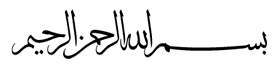 Assalaum Alaikum Wr. Wb	Segala puji bagi Allah SWT sang pemilik alam semesta, Shalawat dan Salam kepada Baginda Nabiullah Muhammad SAW. Rasa syukur penulis haturkan atas terselesaikannya Penelitian ini. Penyusunan skripsi yang berjudul Pengaruh Permainan Dialog Dalam Pendekatan Konseling Gestalt Dalam Mengatasi Rasa Kurang Percaya Diri Siswa Di SMA Negeri 1 Tamalatea Kabupaten Jeneponto dimaksudkan sebagai persyaratan dalam penyelesaian studi pada Jurusan Psikologi Pendidikan dan Bimbingan Fakultas Ilmu Pendidikan Universitas Negeri Makassar.	Selama penulisan skripsi ini, peneliti menghadapi berbagai hambatan dan persoalan, dikarenakan waktu, biaya, tenaga serta kemampuan penulis yang sangat terbatas. Namun berkat bimbingan, motivasi, bantuan dan sumbangan pemikiran dari berbagai pihak, segala hambatan dan tantangan yang dihadapi peneliti dapat teratasi. Oleh karena itu, dengan penuh hormat penulis menghaturkan terima kasih kepada:Prof. Dr. H. Soli Abimanyu, M. Sc dan Drs. Muhammad Anas Malik, M. Si selaku pembimbing I dan pembimbing II yang telah menyempatkan diri dalam memberikan arahan, petunjuk dan motivasi kepada peneliti mulai dari penyusunan usulan penelitian hingga selesainya skripsi ini. Buat kedua orangtuaku, Ibunda Agustinah, S.Pdi dan Ayahanda M. Ilyas, S.Pd, M.Pd yang tiada henti mencurahkan doa, perhatian dan kasih sayangnya dalam mendidik dan membesarkan peneliti. Prof. Dr. Ismail Tolla, M. Pd selaku Dekan Fakultas Ilmu Pendidikan Universitas Negeri Makassar.Drs. H. Abdullah Pandang, M. Pd, dan Drs. Muhammad Anas Malik, M. Si, masing-masing sebagai Ketua Jurusan dan Sekretaris Jurusan Psikologi Pendidikan dan Bimbingan atas segala bantuannya dalam administrasi maupun dalam perkuliahan.Dosen Fakultas Ilmu Pendidikan, khususnya Jurusan psikologi Pendidikan dan Bimbingan yang telah mendidik dan memberikan bekal ilmu pengetahuan kepada peneliti.Drs. H. Abdul Hakim, M.Pd sebagai kepala SMA Negeri 1 Tamalatea Kab. Jeneponto atas izin dan berkenannya beliau kepada penulis  untuk mengadakan penelitian pada sekolah yang dipimpinnya. Saudara-saudaraku di genk X-Tream Counseling dan teman-teman PPB angkatan 2006 atas segala kebersamaan dan suportnya, walaupun mereka telah mendahului peneliti dalam penyelesaian study.Sahabat-sahabat seperjuangan di PMII Komisariat UNM, MAPERWA UNM 2011-2012 dan BEM PPB FIP UNM yang telah menempa dan mendewasakan diri penulis.  Teman-teman di Ikatan Mahasiswa Bimbingan dan Konseling Indonesia (IMABKIN) atas segala pelajaran tentang perjuangan dan dialektikanya sehingga penulis menemukan makna di dalam perbedaan.   Buat Kakanda Awaluddin Parampassi, Suaib Amin Prawono, dan Muh. Idrus, S.Pd yang telah memberikan dukungan moril penyelesaian studi kepada peneliti melalui celotehan dan sindiran konstruktifnya.	LSM LAPAR Provinsi Sulawesi Selatan yang telah mengingatkan penulis bahwa betapa pentingnya kegiatan menulis untuk berkomunikasi melalui kegiatan sekolah menulis yang telah mengikutsertakan penulis.Syaifullah Nur, S.Pd dan Siswa-siswa XI SMA Negeri 1 Tamalatea Kabupaten Jeneponto atas partisipasi dan keterlibatannya dalam penelitian yang dilakukan oleh penulis. Saudara-saudaraku D’couz atas warna-warni kebersamaannya bersama penulis di Rumah tercinta Minasa Upa Blok D. 6 Nomor 19Kepada semua pihak yang tidak sempat saya sebutkan namanya, namun telah membantu penulis dalam penyelesaian studi. Terima kasih banyakSemoga skripsi yang sederhana ini dapat bermanfaat sebagai bahan masukan dan informasi bagi pembaca, dan semoga kebaikan dan keikhlasan serta bantuan dari semua pihak bernilai ibadah di sisi Allah SWT. Amin.	       	  Makassar,          Mei  2012   PenelitiDAFTAR ISI   	            HalamanHALAMAN JUDUL 		iPERSETUJUAN PEMBIMBING		  iiMOTTO	          iiiPERNYATAAN KEASLIAN SKRIPSI	          ivABSTRAK	           vPRAKATA 	          viDAFTAR ISI	          ixDAFTAR GAMBAR	        xiiiDAFTAR TABEL 	        xivDAFTAR LAMPIRAN	         xvBAB I.  PENDAHULUAN		1Latar Belakang Masalah		1	Rumusan Masalah		6Tujuan Penelitian		6Manfaat Hasil Penelitian		7Sistematika Penulisan		7BAB II. TINJAUAN PUSTAKA DAN KERANGKA PIKIR	         	  9Kajian PustakaKonsep Dasar Pendekatan Gestalt	           9Pandangan Tentang Manusia		9Asumsi Tingkah Laku Bermasalah	         10Prosedur dan Teknik Terapi Gestalt	         12Persiapan Klien Untuk Percobaan Gestalt	         13Aturan Konfrontasi	         14Permainan Dialog	         15Konsep Terapi	         15Metodologi Terapi	         16Tujuan Terapi	         17Kelebihan dan kekurangan	         18Percaya Diri	         19Karakteristik Individu Yang Percaya Diri	         20Ciri Individu Yang Kurang Percaya Diri	           21Faktor-faktor Yang Mempengaruhi Kepercayaan Diri	         24Hasil-hasil Penelitian Yang Relevan	           25Kerangka Pikir	         27Hipotesis Penelitian	         29BAB III. METODE PENELITIAN		  30Pendekatan dan Desain Penelitian		  30Variabel dan Definisi Operasional		  31Subjek Penelitian		  32Teknik Pengumpulan Data		  34Teknik Analisis Data		  37BAB IV.  HASIL PENELITIAN DAN PEMBAHASAN ....................		  41Hasil Penelitian		  41Analisis Statistik Deskriptif	         41Analisis Statistik Inferensial		  44Pembahasan	         46BAB V.  KESIMPULAN DAN SARAN		  50Kesimpulan		  50Saran		  50DAFTAR PUSTAKA		  52LAMPIRAN		  55RIWAYAT HIDUP	       100	  DAFTAR GAMBARNomor		          Nama Gambar                      			        HalamanGambar 2.1	Alur Kerangka Pikir	……………………………         29DAFTAR TABELNomor		Nama Tabel	                                            HalamanTabel 3.1.	Kriteria Penentuan Hasil Observasi		     35Tabel 3.2.	Pembobotan Angket Penelitian		     36Tabel 3.3.	Kategorisasi Tingkat Kepercayaan Diri Siswa		     39Tabel 3.4.	Gambaran tingkat kurang percaya diri siswa sebelum pretest dan sesudah posttest di SMA Negeri 1 Tamalatea Kabupaten Jeneponto		    42Tabel 3.5.	Data hasil persentase observasi saat pelaksanaan permainan dialog		    43DAFTAR LAMPIRANNomor		             Nama Lampiran		      	           	        HalamanPelaksanaan  Kegiatan Eksperimen		     56Skenario Pelaksanaan Eksperimen		     58Kisi-kisi dan Angket Sebelum Uji Coba		     62Kisi-kisi dan Angket Sesudah Uji Coba (pretest)		     67Data Hasil Analisa Uji Angket		     71Hasil Observasi Pertemuan		     76Analisis Hasil Pengujian Hipotesis		     80Skor Angket Pretes dan Posttes		     85Data nilai T-Tabel		     90Hasil Analisis Persentase Observasi		     91 Dokumentasi Pelaksanaan Penelitian		     94Surat Persetujuan Pembimbing Untuk Penelitian		     95Surat Permohonan Penelitian Ke BALITBANGDA	              96Surat Rekomendasi Penelitian dari BALITBANGDA		      97Surat Rekomendasi Penelitian dari Bupati Jeneponto		      98Surat Keterangan Telah Melakukan Penelitian dari Sekolah		      99Riwayat Hidup		     100